Заключение №154на проект решения Думы сельского поселения Сосновскогомуниципального образования «О внесении изменений в решение Думы от 26.12.2019г. №87«О бюджете сельского поселения Сосновского муниципального образования на 2020 год и плановый период 2021-2022 годы»Заключение на проект решения Думы сельского поселения Сосновского муниципального образования «О внесении изменений в решение Думы Сосновского муниципального образования от 26.12.2019г. №87 «О бюджете сельского поселения Сосновского муниципального образования на 2020 год и плановый период 2021-2022 годы» подготовлено на основании Бюджетного кодекса Российской Федерации, Федерального закона №6-ФЗ от 07.02.2011г. «Об общих принципах организации и деятельности контрольно-счетных органов субъектов Российской Федерации и муниципальных образований», Положения о бюджетном процессе в Сосновском муниципальном образовании, утвержденного решением Думы от 22.02.2018г. №21 (в редакции от 27.12.2018г. №44, от 26.12.2019г. №88) и Положения о Контрольно-ревизионной комиссии муниципального района Усольского районного муниципального образования.Проект решения предоставлен администрацией в Контрольно-ревизионную комиссию МР УРМО для проведения экспертизы 16 декабря 2020г. Одновременно с проектом решения предоставлена пояснительная записка с обоснованием предлагаемых изменений.Сравнительная характеристика общих показателей бюджета на 2020 год и плановый период 2021 и 2022 годов, утвержденных решением Думы от 26.12.2019г. №87 (в редакции от 30.09.2020г. №106) и предлагаемых проектом решения Думы изменений, приведены в таблице №1.Общие характеристики вносимых изменений в бюджет Сосновского муниципального образованияТаблица №1(тыс. руб.)Данным проектом предлагается внести изменения в доходную и расходную части бюджета Сосновского муниципального образования:- по доходам проектом решения Думы утвердить бюджет в сумме          23 283,32 тыс. рублей, с увеличением доходов к первоначально принятому бюджету на 9 383,9 тыс. рублей, что выше на 67,51% плановых назначений, утверждённых решением Думы от 26.12.2019 г. №87 «О бюджете сельского поселения Сосновского муниципального образования на 2020 год и на плановый период 2021 и 2022 годы» (13 900,03 тыс. рублей). Безвозмездные поступления составят в сумме 15 840,82 тыс. рублей;  -  по расходам утвердить бюджет в сумме 25 220,96 тыс. рублей, с увеличением к первоначально принятому бюджету на 11 320,93 тыс. рублей, что выше на 81,45 % плановых назначений утверждённых решением Думы от 26.12.2019 г. №87 «О бюджете сельского поселения Сосновского муниципального образования на 2020 год и на плановый период 2021 и 2022 годы» (13900,03 тыс. рублей).    Доходы бюджета сельского поселенияСосновского муниципального образованияОбщий объем доходов бюджета сельского поселения Сосновского муниципального образования составил в сумме 23 283,32 тыс. рублей.Предлагается уменьшить доходную часть бюджета на 508,71 тыс. рублей, к принятому бюджету (в ред. от 30.09.2020г. №106), в том числе:- по группе «Налоговые и неналоговые доходы» по подгруппе «Акцизы по подакцизным товарам (продукции), производимым на территории Российской Федерации» предлагается проектом решения Думы утвердить доходы в сумме 1021,5 тыс. рублей, уменьшение составило в сумме 101,43 тыс. рублей, на основании уточненной оценки поступлений в местные бюджеты доходов от уплаты акцизов на нефтепродукты на 2020-2022гг (на основе данных Федерального казначейства от 30.10.2020г.). - по группе «Безвозмездные поступления» по подгруппе «Субсидии из областного бюджета местным бюджетам в целях софинансирования расходных обязательств муниципальных образований Иркутской области на поддержку муниципальных программ формирования современной городской среды» предлагается проектом решения Думы утвердить доходы в сумме 2245,92 тыс. руб., уменьшение составило в сумме 451,96 тыс. руб.,  в соответствии с постановлением Правительства Иркутской области от 03.12.2020г. №1000-п «О внесении изменений в государственную программу Иркутской области «Формирование современной городской среды» на 2018 – 2024 годы».Других изменений доходной части бюджета сельского поселения Сосновского муниципального образования не предусмотрено.Общий объём расходов бюджета предлагается утвердить на 2020 год в сумме 25 220,96 тыс. руб.По проекту решения Думы плановые бюджетные назначения (в ред. от 30.09.2020г. №106) по расходам на 2020 год планируется уменьшить на 508,71 тыс. руб. Анализ изменения показателей расходов бюджета Сосновского муниципального образования и предлагаемых проектом решения Думы изменений приведены в таблице №2.Изменение показателей расходов бюджета Сосновского муниципального образования.Таблица 2(Тыс. руб.)Изменение расходов бюджета предлагается внести по следующим разделам, подразделам бюджетной классификации РФ (Таблица 2):По разделу (0100) «Общегосударственные вопросы».По подразделу (0102) «Функционирование высшего должностного лица субъекта Российской Федерации и муниципального образования» предлагается утвердить бюджетные ассигнования в сумме 1 518,89 тыс. рублей увеличение предусмотрено в сумме 214,44 тыс. рублей по муниципальной программе «Устойчивое развитие экономической базы Сосновского муниципального образования» на период 2017-2022 годы» по мероприятию, направленному на оплату труда главы администрации и начислений на оплату труда.По подразделу (0104) «Функционирование Правительства Российской Федерации, высших исполнительных органов государственной власти субъектов Российской Федерации, местных администраций» предлагается утвердить бюджетные ассигнования в сумме 6 276,4 тыс. рублей, увеличение предусмотрено в сумме 72,36 тыс. рублей по муниципальной программе «Устойчивое развитие экономической базы Сосновского муниципального образования» на период 2017-2022 по подпрограмме «Обеспечение деятельности администрации сельского поселения»  расходы предусмотрены по мероприятию, направленному на выплату персоналу администрации заработной платы и начислений на оплату труда и по мероприятию, направленному на закупку товаров, работ и услуг в сфере информационно-коммуникационных технологий (оплата услуг связи).В разделе (0300) «Национальная безопасность и правоохранительная деятельность». По подразделу (0309) «Защита населения и территории от чрезвычайных ситуаций природного и техногенного характера, гражданская оборона» предлагается утвердить бюджетные ассигнования в сумме 6,12 тыс. рублей, уменьшение предусмотрено в сумме 3,88 тыс. рублей по муниципальной программе «Повышение пожарной безопасности и безопасности дорожного движения на территории сельского поселения Сосновского муниципального образования» перераспределение на подраздел 0104 на оплату услуг связи.По подразделу (0314) «Другие вопросы в области национальной безопасности и правоохранительной деятельности» проектом решения Думы предлагается утвердить бюджетные ассигнования в сумме 602,4 тыс. рублей, уменьшение предусмотрено в сумме 125,6 тыс. рублей по муниципальной программе «Повышение пожарной безопасности и безопасности дорожного движения на территории сельского поселения Сосновского муниципального образования» на период 2017-2022 годы по подпрограмме «Национальная безопасность и правоохранительная деятельность»  перераспределение на подраздел 0102.Раздел (0500) «Жилищно-коммунальное хозяйство».По подразделу (0501) «Жилищное хозяйство» предлагается утвердить бюджетные ассигнования в сумме 63,29 тыс. рублей, уменьшение предусмотрено в сумме 16,71 тыс. рублей по подпрограмме «Содержание жилищного хозяйства» муниципальной программы «Развитие муниципального хозяйства на территории Сосновского муниципального образования».  По подразделу (0502) «Коммунальное хозяйство» предлагается утвердить бюджетные ассигнования в сумме 270,21 тыс. рублей, увеличение предусмотрено в сумме 22,71 тыс. рублей по подпрограмме «Развитие системы коммунального хозяйства» муниципальной программы «Развитие муниципального хозяйства на территории Сосновского муниципального образования» расходы предусмотрены на оплату услуг по актуализации схемы теплоснабжения.По подразделу (0503) «Благоустройство» предлагается утвердить бюджетные ассигнования в сумме 5 263,18 тыс. рублей, уменьшение предусмотрено в сумме 344,28 тыс. рублей, в том числе:- по муниципальной программе «Развитие муниципального хозяйства на территории Сосновского муниципального образования» по подпрограммам: «Благоустройство территории (уличное освещение)» предлагается утвердить бюджетные ассигнования в сумме 62,0 тыс. рублей, уменьшение предусмотрено в сумме 10,0 тыс. рублей   «Организация и содержание мест захоронения» предлагается утвердить бюджетные ассигнования в сумме 3,5 тыс. рублей, уменьшение предусмотрено в сумме 7,0 тыс. рублей по основному мероприятию, направленному на оплату услуг по ограждению мест захоронения. «Благоустройство территории» предлагается утвердить бюджетные ассигнования в сумме 2 839,47 тыс. рублей, увеличение предусмотрено в сумме 100,37 тыс. рублей по мероприятию, направленному на оплату услуг по установке памятника воинам ВОВ в б. Арасахой. - по муниципальной программе «Формирование современной городской среды» предлагается утвердить бюджетные ассигнования в сумме 2 358,21 тыс. рублей, уменьшение предусмотрено в сумме 427,65 тыс. рублей экономия по электронному аукциону (муниципальный контракт от 20.04.2020г №1 выполнение работы по благоустройству территории общего пользования на пересечении улиц Победы и Лесной парк отдыха с. Сосновка -пешеходная зона).  Раздел (0700) «Образование». По подразделу (0705) «Профессиональная подготовка, переподготовка и повышение квалификации» предлагается утвердить бюджетные ассигнования в сумме 8,5 тыс. рублей, уменьшение предусмотрено в сумме 11,5 тыс. рублей по муниципальной программе «Социальная политика сельского поселения Сосновского муниципального образования», перераспределение бюджетных ассигнований на подраздел 0102, по подпрограммам: «Образование» предлагается утвердить бюджетные ассигнования в сумме 8,5 тыс. рублей, уменьшение предусмотрено в сумме 1,5 тыс. рублей по мероприятию, направленному на повышение квалификации специалистов администрации и культуры; «Культура» уменьшение предусмотрено в сумме 10,0 тыс. рублей по мероприятию, направленному на повышение квалификации специалистов ДК.Раздел (0800) «Культура, кинематография» По подразделу (0801) «Культура» предлагается утвердить бюджетные ассигнования в сумме 7 271,55 тыс. рублей, уменьшение предусмотрено в сумме 101,51 тыс. рублей муниципальной программы «Социальная политика сельского поселения Сосновского муниципального образования» по подпрограмме «Культура» - перераспределение бюджетных ассигнований на подраздел 0102 по мероприятию, направленному на приобретение сувенирной продукции для поощрения участников художественной самодеятельности и продуктов питания для организации мероприятий. Раздел (1000) «Социальная политика».По подразделу (1001) «Пенсионное обеспечение» предлагается утвердить бюджетные ассигнования в сумме 275,69 тыс. рублей, увеличение предусмотрено в сумме 26,51 тыс. рублей по подпрограмме «Пенсионное обеспечение» муниципальной программы «Социальная политика сельского поселения Сосновского муниципального образования» по мероприятию, направленному на доплаты к пенсиям муниципальным служащим за выслугу лет (корректировка бюджетных ассигнований, в начале года предусмотрены не в полном объеме).По подразделу (1006) «Другие вопросы в области социальной политике» предлагается утвердить бюджетные ассигнования в сумме 19,69 тыс. рублей, уменьшение предусмотрено в сумме 25,31 тыс. рублей по подпрограмме «Другие вопросы в области социальной политики» муниципальной программы «Социальная политика сельского поселения Сосновского муниципального образования» по мероприятию, направленному на приобретение прочих материальных запасов для проведения различных культурно-массовых мероприятий.Раздел (1100) «Физическая культура и спорт».По подразделу (1105) «Другие вопросы в области физической культуры и спорта» предлагается уменьшение в сумме 50,0 тыс. рублей по подпрограмме «Физическая культура и спорт» муниципальной программы «Социальная политика сельского поселения Сосновского муниципального образования» по мероприятию, направленному на приобретение прочих материальных запасов. Остальные разделы, подразделы расходов остаются без изменений. Объем программных расходов местного бюджета на 2020 год составляет 24 884,96 тыс. рублей, с уменьшением на 508,71 тыс. к принятому бюджету. Анализ изменений бюджетных ассигнований по муниципальным программам на 2020 годТаблица 3 (Тыс. руб.)Наибольший удельный вес в общем объеме средств программных расходов приходиться на муниципальные программы:- «Устойчивое развитие экономической базы сельского поселения Сосновского муниципального образования» на 2017-2022 годы, удельный вес расходов составляет 34,78%;- «Социальная политика сельского поселения Сосновского муниципального образования» на 2017-2022 годы, удельный вес расходов составляет 30,55%;- «Развитие муниципального хозяйства на территории Сосновского муниципального образования», удельный вес расходов составляет 21,99%.Проектом решения Думы о внесении изменений в бюджет на 2020 год предусмотрено увеличение по двум муниципальным программам:- «Устойчивое развитие экономической базы сельского поселения Сосновского муниципального образования» в сумме 259,80 тыс. рублей или 3,1% к принятому бюджету;- «Развитие муниципального хозяйства на территории Сосновского муниципального образования в сумме 39,37 тыс. рублей или 0,72% к принятому бюджету.Дефицит бюджета сельского поселенияСосновского муниципального образованияВ результате внесенных изменений, размер дефицита бюджета составляет 1 937,64 тыс. рублей или 26,03 % от утверждённого общего годового объёма доходов бюджета (23 283,32 тыс. рублей), без учёта объёма безвозмездных поступлений (15 840,82 тыс. рублей), в том числе за счет изменения остатков средств на счетах по учету средств бюджета сельского поселения Сосновского муниципального образования в сумме 1 937,64 тыс. рублей, что соответствует статье 92.1 Бюджетного кодекса.Предложения и рекомендации по проекту решения Думы По результатам проведенного экспертно-аналитического мероприятия, Контрольно-ревизионная комиссия МР УРМО рекомендует:Преамбулу проекта решения Думы дополнить решением Думы о Порядке формирования и использования бюджетных ассигнований муниципального дорожного фонда сельского поселения Сосновского муниципального образования.Привести в соответствие с приказом Минфина России от 06.06.2019г. №85н (в ред. от 29.11.2020г.) «О Порядке формирования и применения кодов бюджетной классификации Российской Федерации, их структуре и принципах назначения» приложении №8 к проекту решения Думы в части наименования функциональных статей. В соответствии с пунктом 3 абзаца 4 статьи 184.1 Бюджетного кодекса РФ код вида элемента расходов решением Думы не утверждается, в связи с изложенным в приложении №8 к проекту решения Думы исключить из кода вида расходов элемент кода, дополнить кодом вида расходов (КВР).В приложении №8 к проекту решения Думы в строке (90105037360000000) указать сумму «2 839,47». На 2020 год и плановый период 2021 - 2022 годы не утверждена ведомственная структура расходов бюджета Сосновского муниципального образования.В соответствие с решением Думы от 22.12.2020г. №162 муниципального района Усольского районного муниципального образования «О внесении изменений в решение Думы Усольского районного муниципального образования от 24.12.2019 года №114 «Об утверждении бюджета муниципального района Усольского районного муниципального образования на 2020 год и плановый период 2021 и 2022 годов» рекомендуем утвердить доходы по группе «Безвозмездные поступления» по подгруппе «Дотации бюджетам сельских поселений на выравнивание бюджетной обеспеченности из бюджетов муниципальных районов» в сумме 4 961,00 тыс. рублей. Кроме того, увеличить расходную часть проекта решения Думы на 445,20 тыс. рублей.  Муниципальные программы являются документом планирования бюджетных ассигнований во взаимосвязи с ожидаемыми результатами их использования. Параметры ресурсного обеспечения муниципальных программ, исходя из положений статьи 174.2 Бюджетного кодекса, включают объемы бюджетных ассигнований на исполнение действующих расходных обязательств, а также предполагаемые объемы бюджетных ассигнований на исполнение принимаемых расходных обязательств. В Контрольно-ревизионную комиссию экономическое обоснование внесения изменений в муниципальные программы не предоставлены. Выводы и предложенияКонтрольно-ревизионная комиссия МР УРМО на основании проведённого анализа представленных администрацией документов по внесению изменений в бюджет на 2020 год, вносит предложение в Думу сельского поселения Сосновского муниципального образования принять решение Думы «О внесении изменений в решение Думы от 26.12.2019г. №87 «О бюджете сельского поселения Сосновского муниципального образования на 2020 год и на плановый период 2021 и 2021 годов» с учетом замечаний, изложенных в заключении.Председатель КРК МР УРМО					Ковальчук И.В.Исполнитель: главный специалист КРК МР УРМО Петренева Н. К.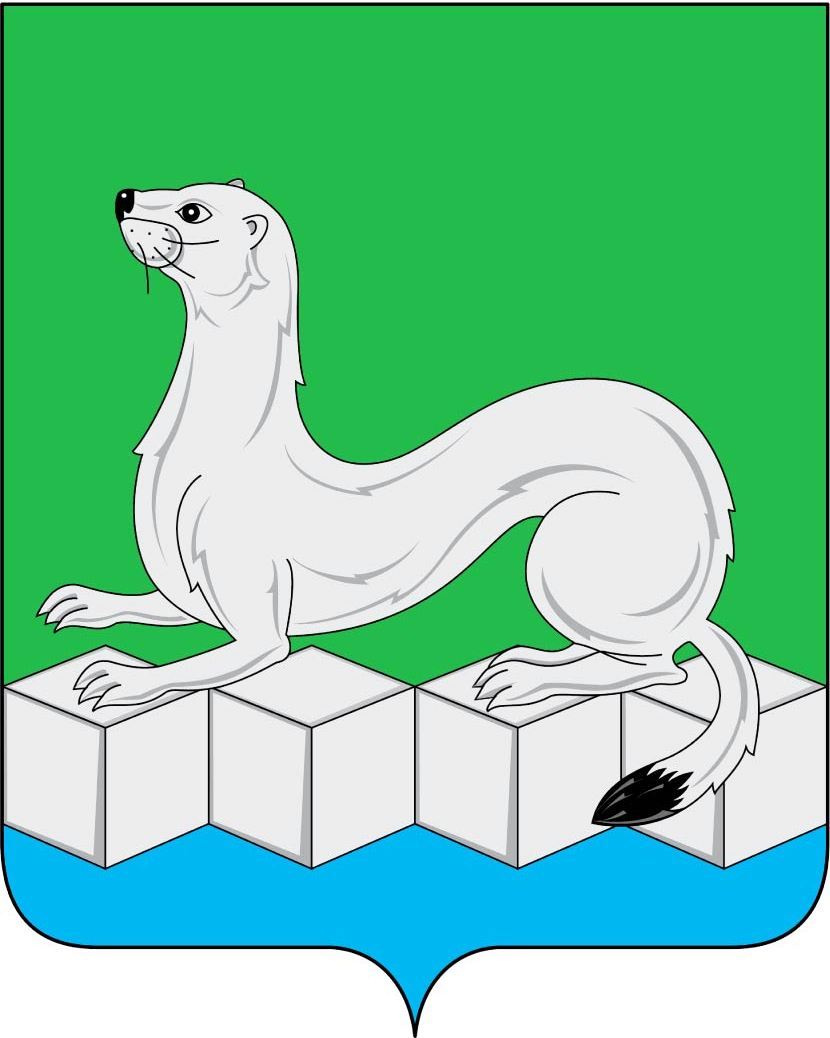 Контрольно – ревизионная комиссиямуниципального районаУсольского районного муниципального образования665479 Иркутская область, Усольский район, р.п. Белореченский, дом 100.тел./факс (839543) 3-60-39Е-mail: dumakrk@inbox.ruКонтрольно – ревизионная комиссиямуниципального районаУсольского районного муниципального образования665479 Иркутская область, Усольский район, р.п. Белореченский, дом 100.тел./факс (839543) 3-60-39Е-mail: dumakrk@inbox.ru28.12.2020г. №227 на №______ от____Главе, председателю Думы Сосновскогомуниципального образованияМелентьеву В.С.НаименованиепоказателяРешениеДумы от 26.12.2019г. №87РешениеДумы от 30.09.2020г. №106Проектрешения ДумыОтклонение гр. 4-гр. 312345Доходы в том числе:13900,0323792,0323283,32-508,71 Налоговые и неналоговые доходы6898,937543,937442,5-101,43Безвозмездные поступления7001,1016248,1015840,82-407,28Расходы 13900,0325729,6725220,96-508,71Дефицит бюджета 0,001937,641937,640%025,6826,030,35Функциональная статьяР3ПРРешениеДумы от 30.09.2020г. №106Проект решения ДумыРазница(гр. 5- гр. 4)123456Общегосударственные вопросы01007559,197845,99286,8Функционирование высшего должностного лица субъекта Российской Федерации и муниципального образования01021304,451518,89214,44Функционирование Правительства Российской Федерации, высших исполнительных органов государственной власти субъектов Российской Федерации, местных администраций01046204,046276,472,36Резервный фонд011150,0050,00Другие общегосударственные вопросы01130,700,70Национальная оборона0200335,30335,30Мобилизационная и вневойсковая подготовка0203335,30335,30Национальная безопасность и правоохранительная деятельность0300738,00608,52-129,48Защита населения и территории от чрезвычайных ситуаций природного и техногенного характера, гражданская оборона030910,006,12-3,88Другие вопросы в области национальной безопасности и правоохранительной деятельности0314728,00602,4-125,6Национальная экономика04002574,332445,9-128,43Дорожное хозяйство (дорожные фонды)04092524,332422,9-101,43Другие вопросы в области национальной экономики041250,0023,0-27,0Жилищно – коммунальное хозяйство05005934,965596,68-338,28Жилищное хозяйство050180,0063,29-16,71Коммунальное хозяйство0502247,50270,2122,71Благоустройство05035607,465263,18-344,28Образование070085,0036,0-49,0Профессиональная подготовка, переподготовка и повышение квалификации070520,008,5-11,5Молодежная политика070765,0027,5-37,5Культура, кинематография08007373,067271,55-101,51Культура08017373,067271,55-101,51Социальная политика1000294,18295,381,2Пенсионное обеспечение1001249,18275,6926,51Другие вопросы в области социальной политике100645,0019,69-25,31Физическая культура и спорт110050,000,0-50,0Другие вопросы в области физической культуры и спорта110550,000,0-50,0Средства массовой информации12000,700,70Периодическая печать и издательство12020,700,70Межбюджетные трансферты общего характера бюджетам бюджетной системы Российской Федерации1400784,94784,940Прочие межбюджетные трансферты общего характера1403784,94784,940ИТОГО25729,6725220,96-508,71№ п/пНаименование программы (МП), подпрограммы (ПП)Решение Думы от 30.09.2020г№106Проект решенияРазница% отклонения1234561 МП «Устойчивое развитие экономической базы сельского поселения Сосновского муниципального образования», в том числе подпрограммы 8394,138653,93+259,80103,101.1.ПП «Обеспечение деятельности главы администрации»1304,451518,89+214,44116,441.2.ПП «Обеспечение деятельности администрации сельского поселения»6204,046276,4+72,36101,171.3.ПП «Резервный фонд»50,050,00,001001.4.ПП «Национальная экономика»50,023,0-27,00461.5.ПП «Межбюджетные трансферты»784,94784,940,001001.6.ПП «Периодическая печать и издательства»0,70,70,001002МП «Повышение пожарной безопасности и безопасности дорожного движения на территории сельского поселения Сосновского муниципального образования», в том числе подпрограммы978,00797,08-180,9281,502.1.ПП «Обеспечение безопасности населения и территории при возникновении чрезвычайных ситуаций природного и техногенного характера»10,006,12-3,8861,202.2.ПП «Национальная безопасность и правоохранительная деятельность»728,00602,40-125,6082,752.3ПП «Дорожное хозяйство»240,00188,56-51,4478,573МП «Развитие муниципального хозяйства на территории Сосновского муниципального образования», в том числе подпрограммы5433,445472,81+39,37100,723.1ПП «Дорожное хозяйство» (содержание и ремонт дорог)2284,342234,34-50,0097,813.2.ПП «Содержание жилищного хозяйства»80,0063,29-16,7179,113.3ПП «Развитие системы коммунального хозяйства»247,50270,21+22,71109,183.4ПП «Благоустройство территории» (уличное освещение)72,0062,00-10,0086,113.5ПП «Организация и содержание мест захоронения»10,503,50-7,0033,333.6ПП «Благоустройство территории»2739,102839,47+100,37103,664МП «Социальная политика сельского поселения Сосновского муниципального образования», в том числе подпрограммы7802,247602,93-199,3197,454.1ПП «Образование»10,008,50-1,50854.2ПП «Молодежная политика»65,0027,50-37,5042,314.3ПП «Культура»7437,307271,55-165,7597,774.4ПП «Пенсионное обеспечение»249,18275,69+26,51110,644.5ПП «Другие вопросы в области социальной политики»45,0019,69-25,3143,764.6ПП «Физическая культура и спорт»50,000,00-50,0005МП «Формирование современной городской среды «2785,862358,21-427,6584,65Итого25395,6724884,96-508,7198